2021 VCE Mathematical Methods 2 (NHT) examination reportSpecific informationThis report provides sample answers or an indication of what answers may have included. Unless otherwise stated, these are not intended to be exemplary or complete responses.Section A – Multiple-choice questionsSection BQuestion 1a.period = 2, amplitude = 2Question 1b.Question 1c. 2Question 1d. Question 1ei.Derivative of f is  Derivative of g is Question 1eii.   OR   Question 1eiii.   OR   	Question 1f.= 4Question 2a.28.562 (28.562374…)Question 2bi.ORQuestion 2bii.36.788 (36.787944 …)Question 2c.5.288 (5.28750 …)Question 2di.Domain: [20,100]Question 2dii.Dilation by a factor of 2 from the vertical axisQuestion 2ei. 1079.171 (1079.171389…)Question 2eii.Question 3a.Question 3bi.Question 3bii.x = 2.185 (2.18506 …)distance = 0.978 (0.9782556 …)Question 3c.r = 6Question 3d.Shaded area (using sum of 2 triangles subtract a third)ORQuestion 4a.0.1587 (0.1586552 …)Question 4b.Pr(X < a) = 0.1 a  307 (307.1844843 …)Question 4c.= 322Question 4d.Question 4e.k  328 (328.047770 …)Question 4f.Question 4g.D ~ Binomial n = 25, p = 0.08Pr(D = 4)  0.0899 (0.0899486 …)Question 4h. 0.1351 (0.1350922 …)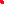 Question 4i.n > 22.75, i.e. least value = 23Question 5a.Question 5b.Question 5c.a = 5Question 5d.Question 5e.Question 5fi.Question 5fii.Question 5fiii.Tangent is always parallel to and less than q. q goes through the origin therefore must cross p twice creating a bounded area.Question 5g.Question AnswerComment1E2A3B4A, , ,,, 5C6D7B89C10B11E, , 12A13B14A15D16C, 17EArea of the rectangle = , Area bounded by the curve f, the x-axis and the line x = b is , shaded region = 18D, , 19E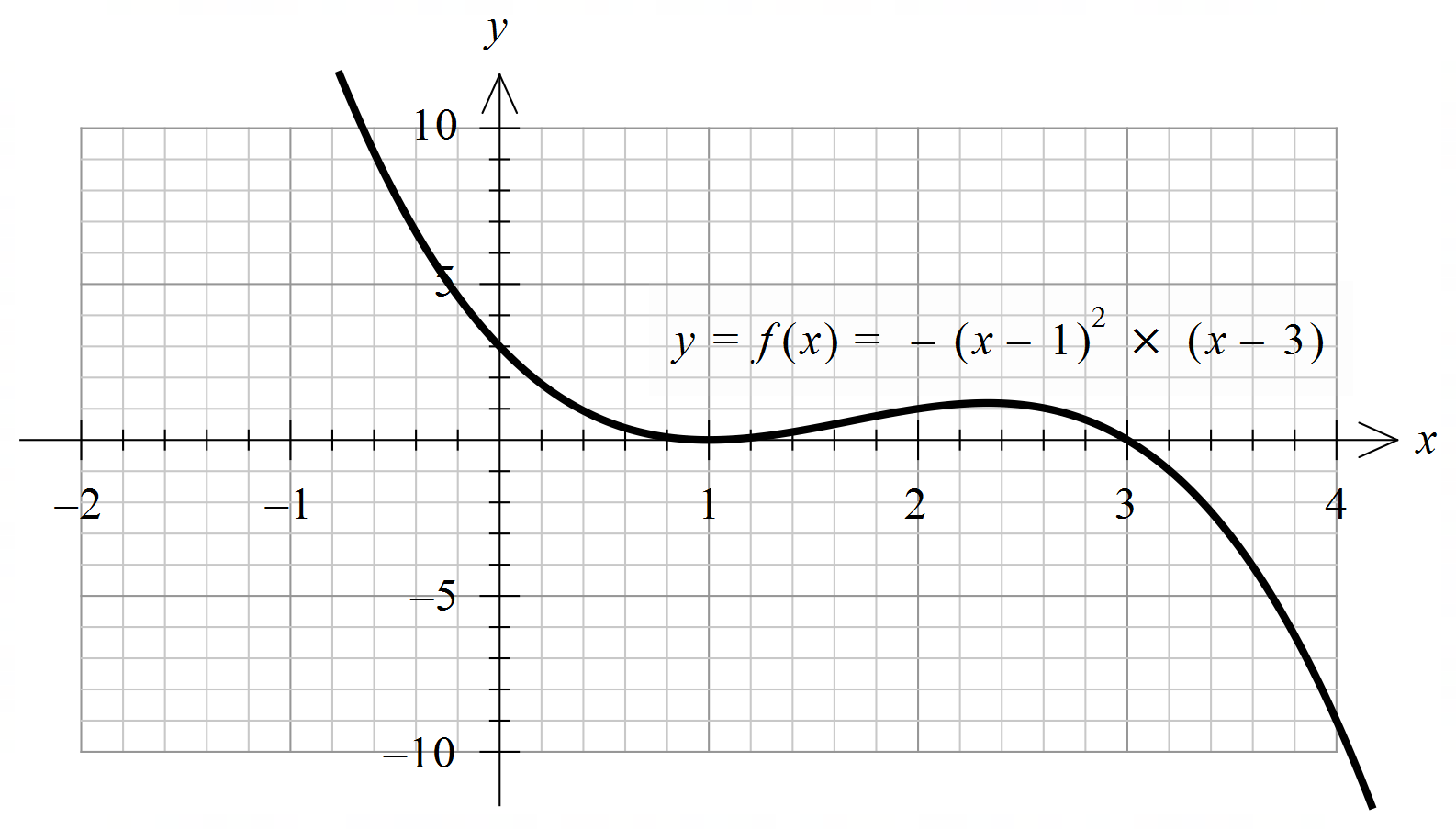 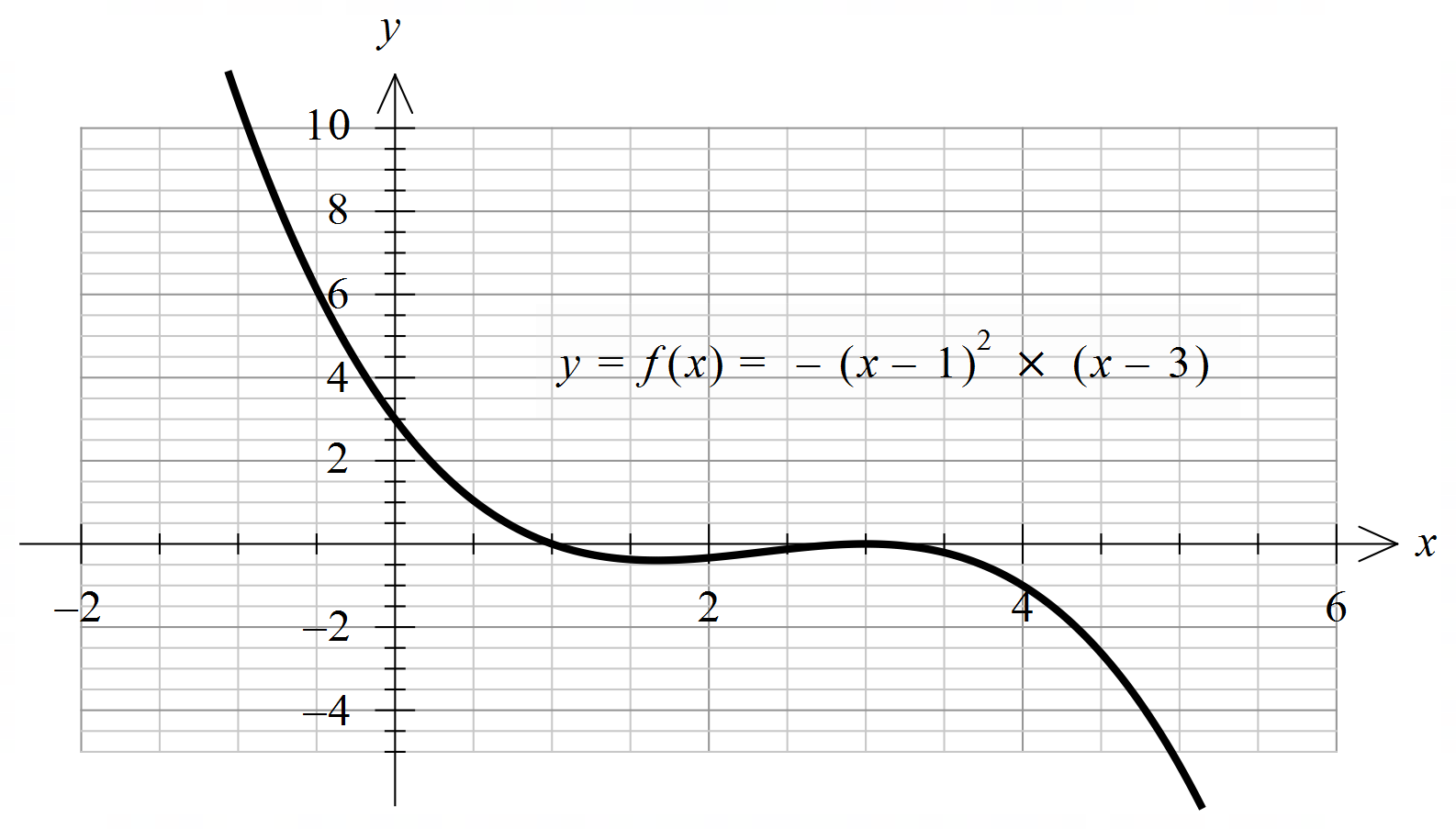 , , so the domain of g does not include the interval 20A,  but , 